 		 O B  E  C      L  e  d  n  i  c  k  é       R  o  v  n  e  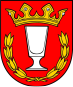  		 Námestie  slobody č. 32,  020 61  Lednické RovneNÁVRHObec Lednické Rovne v súlade s § 6 ods. 2 a § 11 ods. 4 písm. g) zákona č. 369/1990 Zb. o obecnom zriadení v znení neskorších predpisov a v súlade s ustanovením § 20 ods. 3 zákona č. 245/2008 Z. z. o výchove a vzdelávaní (školský zákon) a o zmene a doplnení niektorých zákonov vydávaVŠEOBECNE ZÁVÄZNÉ NARIADENIE Obce Lednické Rovneč. 5/2024o mieste a čase zápisu dieťaťa na plnenie povinnej školskej dochádzky na území obce Lednické Rovne (ďalej len „VZN“)Návrh VZN:		- vyvesený na úradnej tabuli obce dňa:		28.03.2024			- zverejnený na webovom sídle obce dňa:		28.03.2024Lehota na predloženie pripomienok k návrhu VZN: do (vrátane):	08.04.2024Schválené uznesením OZ v Lednických Rovniach: Dňa              : 	Uznesenie č.: 	Vyvesené     : 	Zvesené       : 	Článok 1Úvodné ustanoveniaToto VZN je ustanovuje miesto a čas zápisu dieťaťa na plnenie povinnej školskej dochádzky v základnej škole v zriaďovateľskej pôsobnosti obce Lednické Rovne.Obec Lednické Rovne je zriaďovateľom týchto základných škôl: Základná škola Eduarda Schreibera, Schreiberova 372, Lednické Rovne. Článok 2Miesto a čas zápisu dieťaťa na plnenie povinnej školskej dochádzky v základnej škole Zápis detí v základnej škole uvedenej v článku 1 bod 2 sa koná nasledovne: miesto zápisu: Základná škola Eduarda Schreibera, Schreiberova 372, 020 61 Lednické Rovne, pavilón A, prízemietermín zápisu: prvá streda a prvý štvrtok mesiaca aprílčas zápisu: od 8.00 hod. do 16. 00 hod.Článok 3Záverečné ustanoveniaToto VZN bolo schválené obecným zastupiteľstvom dňa ............... uznesením č. ................Toto VZN nadobúda účinnosť 15-tym dňom od vyvesenia.Dňom nadobudnutia účinnosti tohto VZN sa ruší VZN obce Lednické Rovne č. 4/2019 zo dňa 11.04.2019.Zmeny a doplnky tohto nariadenia sa môžu vykonať prijatím nového všeobecne záväzného nariadenia k pôvodnému nariadeniu.V Lednických Rovniach, dňa ................. 2024  _________________________								Mgr. Marian Horečný 								      starosta obce 